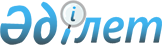 2018-2020 жылдарға арналған аудандық бюджет туралы
					
			Мерзімі біткен
			
			
		
					Оңтүстiк Қазақстан облысы Төлеби аудандық мәслихатының 2017 жылғы 25 желтоқсандағы № 21/109-VI шешiмi. Оңтүстiк Қазақстан облысының Әдiлет департаментiнде 2017 жылғы 28 желтоқсанда № 4352 болып тiркелдi. Мерзімі өткендіктен қолданыс тоқтатылды
      Қазақстан Республикасы 2008 жылғы 4 желтоқсандағы Бюджет Кодексінің 9-бабының 2-тармағына, 75-бабының 2-тармағына, "Қазақстан Республикасындағы жергілікті мемлекеттік басқару және өзін-өзі басқару туралы" Қазақстан Республикасының 2001 жылғы 23 қаңтардағы Заңының 6-бабының 1-тармағының 1) тармақшасына және Оңтүстік Қазақстан облыстық мәслихатының 2017 жылғы 11 желтоқсандағы № 18/209-VI "2018-2020 жылдарға арналған облыстық бюджет туралы" Нормативтік құқықтық актілерді тіркеу тізілімінде № 4305 нөмірімен тіркелген шешіміне сәйкес, Төлеби аудандық мәслихаты ШЕШІМ ҚАБЫЛДАДЫ:
      1. Төлеби ауданының 2018-2020 жылдарға арналған аудандық бюджеті 1, 2 және 3-қосымшаларға сәйкес, оның ішінде 2018 жылға мынадай көлемде бекітілсін:
      1) кірістер – 16 396 790 мың теңге:
      салықтық түсімдер – 1 084 857 мың теңге;
      салықтық емес түсімдер – 15 663 мың теңге;
      негізгі капиталды сатудан түсетін түсімдер – 28 333 мың теңге;
      трансферттер түсiмi – 15 267 937 мың теңге; 
      2) шығындар – 16 534 478 мың теңге;
      3) таза бюджеттік кредиттеу – 0: 
      бюджеттік кредиттер – 0;
      бюджеттік кредиттерді өтеу – 0;
      4) қаржы активтерімен операциялар бойынша сальдо – 0:
      қаржы активтерін сатып алу – 0;
      мемлекеттің қаржы активтерін сатудан түсетін түсімдер – 0; 
      5) бюджет тапшылығы – - 137 688 мың теңге;
      6) бюджет тапшылығын қаржыландыру – 137 688 мың теңге:
      қарыздар түсімі – 0;
      қарыздарды өтеу – 3 039 мың теңге;
      бюджет қаражатының пайдаланылатын қалдықтары – 140 727 мың теңге.
      Ескерту. 1-тармақ жаңа редакцияда – Түркістан облысы Төлеби аудандық мәслихатының 27.11.2018 № 32/182-VI шешімімен (01.01.2018 бастап қолданысқа енгiзiледi).


      2. 2018 жылы облыстық бюджетке аудандық бюджеттен жеке табыс салығынан 60,8 пайыз және әлеуметтік салықтан 50 пайыз мөлшерінде бөлу нормативтері белгіленсін.
      3. 2018 жылы облыстық бюджеттен аудандық бюджетке берілетін бюджеттік субвенциялардың көлемі – 10 988 126 мың теңге болып белгіленсін.
      4. Ауданның жергілікті атқарушы органының 2018 жылға арналған резерві 17 500 мың теңге сомасында бекітілсін.
      5. 2018 жылға арналған жергілікті бюджеттің атқарылуы процесiнде секвестрлеуге жатпайтын жергілікті бюджеттiк бағдарламалардың тiзбесi 4-қосымшаға сәйкес бекiтiлсiн.
      6. 2018 жылғы аудандық бюджеттен аудандық маңызы бар қала, ауыл, кент, ауылдық округ бюджеттеніне берілетін субвенциялар мөлшерінің бөлінуі 1 183 832 мың теңге сомасында 5-қосымшаға сәйкес бекітілсін, оның ішінде:
      Ленгер қаласы 337 753 мың теңге;
      Аққұм ауылдық округі 35 870 мың теңге;
      Алатау ауылдық округі 79 085 мың теңге;
      Бірінші Мамыр ауылдық округі 122 347 мың теңге;
      Жоғарғы Ақсу ауылдық округі 47 998 мың теңге;
      Зертас ауылдық округі 64 205 мың теңге;
      Кемеқалған ауылдық округі 47 091 мың теңге;
      Көксәйек ауылдық округі 151 346 мың теңге;
      Киелітас ауылдық округі 71 189 мың теңге;
      Қаратөбе ауылдық округі 57 328 мың теңге;
      Қасқасу ауылдық округі 65 777 мың теңге;
      Қоғалы ауылдық округі 60 545 мың теңге;
      Тасарық ауылдық округі 43 298 мың теңге.
      7. Бюджеттік инвестициялық жобаларды (бағдарламаларды) іске асыруға бағытталған бюджеттік бағдарламалар бөлінісінде 2018 жылға арналған аудандық бюджеттік даму бағдарламаларының тізбесі 6-қосымшаға сәйкес бекітілсін.
      8. 2015 жылғы 23 қарашадағы Қазақстан Республикасының Еңбек кодексінің 139 бабының 9 тармағына сәйкес, 2018 жылға ауылдық жерде аудандық бюджеттен қаржыландырылатын ұйымдарда жұмыс істейтін әлеуметтік қамсыздандыру, білім беру, мәдениет, спорт және ветеринария саласындағы мамандарға қызметтің осы түрлерімен қалалық жағдайда айналысатын азаматтық қызметшілердің айлық ақыларымен және мөлшерлемелерімен салыстырғанда кемінде жиырма бес пайызға жоғарылатылған лауазымдық айлық ақылары мен тарифтік мөлшерлемелер белгіленсін.
      9. "Төлеби аудандық мәслихат аппараты" мемлекеттік мекемесі Қазақстан Республикасының заңнамалық актілерінде белгіленген тәртіпте:
      1) осы шешімнің аумақтық әділет органында мемлекеттік тіркелуін;
      2) осы мәслихат шешімі мемлекеттік тіркелген күннен бастап күнтізбелік он күн ішінде оның көшірмесін қағаз және электронды түрде қазақ және орыс тілдерінде "Республикалық құқықтық ақпарат орталығы" шаруашылық жүргізу құқығындағы республикалық мемлекеттік кәсіпорнына Қазақстан Республикасы нормативтік құқықтық актілерінің эталондық бақылау банкіне ресми жариялау және енгізу үшін жолдануын;
      2) осы шешім мемлекеттік тіркелген күнінен бастап күнтізбелік он күн ішінде оның көшірмесін Төлеби ауданының аумағында таратылатын мерзімді баспа басылымдарында ресми жариялауға жолданылуын;
      3) ресми жарияланғаннан кейін осы шешімді Төлеби аудандық мәслихатының интернет-ресурсына орналастыруын қамтамасыз етсін.
      10. Осы шешім 2018 жылдың 1 қаңтарынан бастап қолданысқа енгізіледі. 2018 жылға арналған аудан бюджеті
      Ескерту. 1-қосымша жаңа редакцияда - Түркістан облысы Төлеби аудандық мәслихатының 27.11.2018 № 32/182-VI шешімімен (01.01.2018 бастап қолданысқа енгiзiледi). 2019 жылға арналған аудан бюджеті 2020 жылға арналған аудан бюджеті 2018 жылға арналған жергілікті бюджеттің атқарылуы процесінде секвестрлеуге жатпайтын жергілікті бюджеттің бағдарламалардың тізбесі 2018 жылғы аудандық бюджеттен аудандық маңызы бар қала, ауыл, кент, ауылдық округ бюджеттеніне берілетін субвенциялар мөлшерінің бөлінуі
      Ескерту. 5-қосымша жаңа редакцияда - Оңтүстiк Қазақстан облысы Төлеби аудандық мәслихатының 26.01.2018 № 23/126-VI шешiмiмен (01.01.2018 бастап қолданысқа енгiзiледi). Бюджеттік инвестициялық жобаларды (бағдарламаларды) іске асыруға бағытталған бюджеттік бағдарламалар бөлінісінде 2018 жылға арналған аудандық бюджеттік даму бағдарламаларының тізбесі
      Ескерту. 6-қосымша жаңа редакцияда - Түркістан облысы Төлеби аудандық мәслихатының 27.11.2018 № 32/182-VI шешімімен (01.01.2018 бастап қолданысқа енгiзiледi).
					© 2012. Қазақстан Республикасы Әділет министрлігінің «Қазақстан Республикасының Заңнама және құқықтық ақпарат институты» ШЖҚ РМК
				
      Аудандық мәслихат

      сессиясының төрайымы

М.Ермаханбетова

      Аудандық мәслихаттың хатшысы

Н.Қойбағаров
Төлеби аудандық мәслихатының
2017 жылғы 25 желтоқсандағы
№ 21/109-VI шешімі 1 қосымша
Санаты
Санаты
Санаты
Атауы
Атауы
Сомасы, мың теңге
Сыныбы
Сыныбы
Сыныбы
Сыныбы
Сомасы, мың теңге
Ішкі сыныбы
Ішкі сыныбы
Ішкі сыныбы
Сомасы, мың теңге
1. Кірістер
1. Кірістер
16396790
1
Салықтық түсімдер
Салықтық түсімдер
1084857
01
Табыс салығы
Табыс салығы
349589
2
Жеке табыс салығы
Жеке табыс салығы
349589
03
Әлеуметтік салық
Әлеуметтік салық
345373
1
Әлеуметтік салық
Әлеуметтік салық
345373
04
Меншікке салынатын салықтар
Меншікке салынатын салықтар
338448
1
Мүлікке салынатын салықтар
Мүлікке салынатын салықтар
334559
5
Бірыңғай жер салығы
Бірыңғай жер салығы
3889
05
Тауарларға, жұмыстарға және қызметтер көрсетуге салынатын ішкі салықтар
Тауарларға, жұмыстарға және қызметтер көрсетуге салынатын ішкі салықтар
37447
2
Акциздер:
Акциздер:
5162
3
Табиғи және басқа ресурстарды пайдаланғаны үшін түсетін түсімдер
Табиғи және басқа ресурстарды пайдаланғаны үшін түсетін түсімдер
8472
4
Кәсіпкерлік және кәсіби қызметті жүргізгені үшін алынатын алымдар
Кәсіпкерлік және кәсіби қызметті жүргізгені үшін алынатын алымдар
23165
5
Тіркелген салық
Тіркелген салық
648
08
Заңдық мәңді іс-әрекеттерді жасағаны және /немесе/ құжаттар бергені үшін оған уәкілеттігі бар мемлекеттік органдар немесе лауазымды адамдар алатын міндетті төлемдер
Заңдық мәңді іс-әрекеттерді жасағаны және /немесе/ құжаттар бергені үшін оған уәкілеттігі бар мемлекеттік органдар немесе лауазымды адамдар алатын міндетті төлемдер
14000
1
Мемлекеттік баж
Мемлекеттік баж
14000
2
Салықтық емес түсімдер
Салықтық емес түсімдер
15663
01
Мемлекет меншігінен түсетін түсімдер
Мемлекет меншігінен түсетін түсімдер
3068
1
Мемлекеттік кәсіпорындардың таза кірісі бөлігінің түсімдері
Мемлекеттік кәсіпорындардың таза кірісі бөлігінің түсімдері
1230
5
Мемлекет меншігіндегі мүлікті жалға беруден түсетін кірістер
Мемлекет меншігіндегі мүлікті жалға беруден түсетін кірістер
1754
9
Мемлекеттік меншіктен түсетін басқа да кірістер
Мемлекеттік меншіктен түсетін басқа да кірістер
84
04
Мемлекеттік бюджеттен қаржыландырылатын, сондай-ақ Қазақстан Республикасы Ұлттық Банкінің бюджетінен /шығыстар сметасынан/ ұсталатын және қаржыландырылатын мемлекеттік мекемелер салатын айыппұлдар, өсімпұлдар, санкциялар, өндіріп алулар
Мемлекеттік бюджеттен қаржыландырылатын, сондай-ақ Қазақстан Республикасы Ұлттық Банкінің бюджетінен /шығыстар сметасынан/ ұсталатын және қаржыландырылатын мемлекеттік мекемелер салатын айыппұлдар, өсімпұлдар, санкциялар, өндіріп алулар
595
1
Мемлекеттік бюджеттен қаржыландырылатын, сондай-ақ Қазақстан Республикасы Ұлттық Банкінің бюджетінен /шығыстар сметасынан/ ұсталатын және қаржыландырылатын мемлекеттік мекемелер салатын айыппұлдар, өсімпұлдар, санкциялар, өндіріп алулар
Мемлекеттік бюджеттен қаржыландырылатын, сондай-ақ Қазақстан Республикасы Ұлттық Банкінің бюджетінен /шығыстар сметасынан/ ұсталатын және қаржыландырылатын мемлекеттік мекемелер салатын айыппұлдар, өсімпұлдар, санкциялар, өндіріп алулар
595
06
Басқа да салықтық емес түсімдер
Басқа да салықтық емес түсімдер
12000
1
Басқа да салықтық емес түсімдер
Басқа да салықтық емес түсімдер
12000
3
Негізгі капиталды сатудан түсетін түсімдер
Негізгі капиталды сатудан түсетін түсімдер
28333
3
Жерді және материалдық емес активтерді сату
Жерді және материалдық емес активтерді сату
28333
1
Жерді сату
Жерді сату
28333
4
Трансферттер түсімі
Трансферттер түсімі
15267937
01
Төмен тұрған мемлекеттік басқару органдарынан алынатын трансферттер
Төмен тұрған мемлекеттік басқару органдарынан алынатын трансферттер
78841
3
Аудандық (қалалық) бюджеттерден алынатын трансферттер
Аудандық (қалалық) бюджеттерден алынатын трансферттер
78841
02
Мемлекеттік басқарудың жоғары тұрған органдарынан түсетін трансферттер
Мемлекеттік басқарудың жоғары тұрған органдарынан түсетін трансферттер
15189096
2
Облыстықбюджеттен түсетін трансферттер
Облыстықбюджеттен түсетін трансферттер
15189096
Функционалдық топ
Функционалдық топ
Функционалдық топ
Функционалдық топ
Атауы
Сомасы, мың теңге
Кіші функция
Кіші функция
Кіші функция
Сомасы, мың теңге
Бюджеттік бағдарламалардың әкiмшiсi
Бюджеттік бағдарламалардың әкiмшiсi
Бюджеттік бағдарламалардың әкiмшiсi
Бюджеттік бағдарламалардың әкiмшiсi
Бағдарлама
Бағдарлама
Бағдарлама
2 Шығындар
16534478
1
Жалпы сипаттағы мемлекеттiк қызметтер 
424701
1
Мемлекеттiк басқарудың жалпы функцияларын орындайтын өкiлдi, атқарушы және басқа органдар
237748
112
Аудан (облыстық маңызы бар қала) мәслихатының аппараты
25393
001
Аудан (облыстық маңызы бар қала) мәслихатының қызметін қамтамасыз ету жөніндегі қызметтер
22933
003
Мемлекеттік органның күрделі шығыстары
2460
122
Аудан (облыстық маңызы бар қала) әкімінің аппараты
212355
001
Аудан (облыстық маңызы бар қала) әкімінің қызметін қамтамасыз ету жөніндегі қызметтер
147553
003
Мемлекеттік органдардың күрделі шығыстары
64802
2
Қаржылық қызмет
2625
459
Ауданның (облыстық маңызы бар қаланың) экономика және қаржы бөлімі
2625
003
Салық салу мақсатында мүлікті бағалауды жүргізу
2625
9
Жалпы сипаттағы өзге де мемлекеттік қызметтер
184328
458
Ауданның (облыстық маңызы бар қаланың) тұрғын үй-коммуналдық шаруашылығы, жолаушылар көлігі және автомобиль жолдары бөлімі
142809
001
Жергілікті деңгейде тұрғын үй-коммуналдық шаруашылығы, жолаушылар көлігі және автомобиль жолдары саласындағы мемлекеттік саясатты іске асыру жөніндегі қызметтер
141389
013
Мемлекеттік органның күрделі шығыстары
1420
459
Ауданның (облыстық маңызы бар қаланың) экономика және қаржы бөлімі
41519
001
Ауданның (облыстық маңызы бар қаланың) экономикалық саясаттың қалыптастыру мен дамыту, мемлекеттік жоспарлау, бюджеттік атқару және коммуналдық меншігін басқару саласындағы мемлекеттік саясатты іске асыру жөніндегі қызметтер 
36209
015
Мемлекеттік органдардың күрделі шығыстары
5310
2
Қорғаныс
306743
1
Әскери мұқтаждар
23631
122
Аудан (облыстық маңызы бар қала) әкімінің аппараты
23631
005
Жалпыға бірдей әскери міндетті атқару шеңберіндегі іс-шаралар
23631
2
Төтенше жағдайлар жөніндегі жұмыстарды ұйымдастыру 
283112
122
Аудан (облыстық маңызы бар қала) әкімінің аппараты
283112
006
Аудан (облыстық маңызы бар қала) ауқымындағы төтенше жағдайлардың алдын алу және жою
279412
007
Аудандық (қалалық) ауқымдағы дала өрттерінің, сондай-ақ мемлекеттік өртке қарсы қызмет органдары құрылмаған елді-мекендерде өрттердің алдын-алу және оларды сөндіру жөніндегі іс-шаралар 
3700
4
Бiлiм беру
9210159
1
Мектепке дейiнгi тәрбие және оқыту
684652
464
Ауданның (облыстық маңызы бар қаланың) білім бөлімі
684652
040
Мектепке дейінгі білім беру ұйымдарында мемлекеттік білім беру тапсырысын іске асыруға
684652
2
Бастауыш, негізгі орта және жалпы орта білім беру
8051820
464
Ауданның (облыстық маңызы бар қаланың) білім бөлімі
6450128
003
Жалпы білім беру
6278887
006
Балаларға қосымша білім беру
171241
467
Ауданның (облыстық маңызы бар қаланың) құрылыс бөлімі
1601692
024
Бастауыш, негізгі орта және жалпы орта білім беру объектілерін салу және реконструкциялау
1601692
9
Бiлiм беру саласындағы өзге де қызметтер
473687
464
Ауданның (облыстық маңызы бар қаланың) білім беру бөлімі
473687
001
Жергіліктті деңгейде білім беру саласындағы мемлекеттік саясатты іске асыру жөніндегі қызметтер
9731
005
Ауданның (областык маңызы бар қаланың) мемлекеттік білім беру мекемелер үшін оқулықтар мен оқу-әдiстемелiк кешендерді сатып алу және жеткізу
347285
007
Аудандық (қалалық) ауқымдағы мектеп олимпиадаларын және мектептен тыс іс-шараларды өткiзу
631
015
Жетім баланы (жетім балаларды) және ата-аналарының қамқорынсыз қалған баланы (балаларды) күтіп-ұстауға асыраушыларына ай сайынғы ақшалай қаражат төлемдері
28504
022
Жетім баланы (жетім балаларды) және ата-аналарының қамқорынсыз қалған баланы (балаларды) асырап алғаны үшін Қазақстан азаматтарына біржолғы ақша қаражатын төлеуге арналған төлемдер
182
067
Ведомстволық бағыныстағы мемлекеттік мекемелерінің және ұйымдарының күрделі шығыстары
87354
6
Әлеуметтiк көмек және әлеуметтiк қамсыздандыру
821576
1
Әлеуметтiк қамсыздандыру
322169
451
Ауданның (облыстық маңызы бар қаланың) жұмыспен қамту және әлеуметтік бағдарламалар бөлімі
311352
005
Мемлекеттік атаулы әлеуметтік көмек 
311352
464
Ауданның (облыстық маңызы бар қаланың) білім бөлімі
10817
030
Патронат тәрбиешілерге берілген баланы (балаларды) асырап бағу 
10817
2
Әлеуметтiк көмек
439993
451
Ауданның (облыстық маңызы бар қаланың) жұмыспен қамту және әлеуметтік бағдарламалар бөлімі
439993
002
Еңбекпен қамту бағдарламасы
173809
004
Ауылдық жерлерде тұратын денсаулық сақтау, білім беру, әлеуметтік қамтамасыз ету, мәдениет және спорт мамандарына отын сатып алуға Қазақстан Республикасының заңнамасына сәйкес әлеуметтік көмек көрсету
5796
006
Тұрғын үй көмегі
3369
007
Жергілікті өкілетті органдардың шешімі бойынша мұқтаж азаматтардың жекелеген топтарына әлеуметтік көмек
70597
014
Мұқтаж азаматтарға үйде әлеуметтiк көмек көрсету
34384
015
Зейнеткерлер мен мүгедектерге әлеуметтiк қызмет көрсету аумақтық орталығы18 жасқа дейінгі балаларға мемлекеттік жәрдемақылар
27994
017
Мүгедектерді оңалту жеке бағдарламасына сәйкес, мұқтаж мүгедектерді міндетті гигиеналық құралдармен қамтамасыз етуге, және ымдау тілі мамандарының, жеке көмекшілердің қызмет көрсету
76738
023
Жұмыспен қамту орталықтарының қызметін қамтамасыз ету
47306
9
Әлеуметтiк көмек және әлеуметтiк қамтамасыз ету салаларындағы өзге де қызметтер
59414
451
Ауданның (облыстық маңызы бар қаланың) жұмыспен қамту және әлеуметтік бағдарламалар бөлімі
59414
001
Жергілікті деңгейде халық үшін әлеуметтік бағдарламаларды жұмыспен қамтуды қамтамасыз етуді іске асыру саласындағы мемлекеттік саясатты іске асыру жөніндегі қызметтер
45153
011
Жәрдемақыларды және басқа да әлеуметтік төлемдерді есептеу, төлеу мен жеткізу бойынша қызметтерге ақы төлеу
5365
021
Мемлекеттік органның күрделі шығыстары
1500
050
Мүгедектердің құқықтарын қамтамасыз ету және өмір сүру сапасын жақсарту жөніндегі іс-шаралар жоспарын іске асыру
7396
7
Тұрғын үй-коммуналдық шаруашылық
1009112
1
Тұрғын үй шаруашылығы
293884
467
Ауданның (облыстық маңызы бар қаланың) құрылыс бөлімі
293884
003
Мемлекеттік коммуналдық тұрғын үй қорының тұрғын үй құрылысы және (немесе) сатып алу
240332
004
Инженерлік коммуникациялық инфрақұрылымды дамыту, жайластыру және (немесе) сатып алу 
53552
2
Коммуналдық шаруашылық
715228
458
Ауданның (облыстық маңызы бар қаланың) тұрғын үй-коммуналдық шаруашылығы, жолаушылар көлігі және автомобиль жолдары бөлімі
711700
012
Сумен жабдықтау және су бөлу жүйесінің қызмет етуі 
7160
028
Коммуналдық шаруашылықты дамыту
44003
048
Қаланы және елдi мекендердi абаттандыру және көгалдандыру
6112
058
Елді мекендердегі сумен жабдықтау және су бұру жүйелерін дамыту
654425
467
Ауданның (облыстық маңызы бар қаланың) құрылыс бөлімі
3528
005
Коммуналдық шаруашылығын дамыту
3528
8
Мәдениет, спорт, туризм және ақпараттық кеңістiк
674929
1
Мәдениет саласындағы қызмет
273325
455
Ауданның (облыстық маңызы бар қаланың) мәдениет және тілдерді дамыту бөлімі
273325
003
Мәдени-демалыс жұмысын қолдау
273325
2
Спорт
181906
465
Ауданның (облыстық маңызы бар қаланың)дене шынықтыру және спорт бөлімі
179906
001
Жергілікті деңгейде дене шынықтыру және спорт саласындағы мемлекеттік саясатты іске асыру жөніндегі қызметтер
9420
005
Ұлттық және бұқаралық спорт түрлерін дамыту
144986
006
Аудандық (облыстық маңызы бар қалалық) деңгейде спорттық жарыстар өткiзу
19500
007
Әртүрлi спорт түрлерi бойынша ауданның (облыстық маңызы бар қаланың) құрама командаларының мүшелерiн дайындау және олардың облыстық спорт жарыстарына қатысуы
6000
467
Ауданның (облыстық маңызы бар қаланың) құрылыс бөлімі
2000
008
Спорт обьектілерін дамыту
2000
3
Ақпараттық кеңiстiк
110500
455
Ауданның (облыстық маңызы бар қаланың) мәдениет және тілдерді дамыту бөлімі
83015
006
Аудандық (қалалық) кiтапханалардың жұмыс iстеуi
73213
007
Мемлекеттік тілді және Қазақстан халықтарының басқа да тілдерін дамыту
9802
456
Ауданның (облыстық маңызы бар қаланың) ішкі саясат бөлімі
27485
002
Газеттер мен журналдар арқылы мемлекеттік ақпараттық саясат жүргізу жөніндегі қызметтер
27485
9
Мәдениет, спорт, туризм және ақпараттық кеңiстiктi ұйымдастыру жөнiндегi өзге де қызметтер
109198
455
Ауданның (облыстық маңызы бар қаланың) мәдениет және тілдерді дамыту бөлімі
32953
001
Жергілікті деңгейде тілдерді және мәдениетті дамыту саласындағы мемлекеттік саясатты іске асыру жөніндегі қызметтер
8827
032
Ведомстволық бағыныстағы мемлекеттік мекемелерінің және ұйымдарының күрделі шығыстары
23726
010
Мемлекеттік органның күрделі шығыстары
400
456
Ауданның (облыстық маңызы бар қаланың) ішкі саясат бөлімі
76245
001
Жергілікті деңгейде ақпарат, мемлекеттілікті нығайту және азаматтардың әлеуметтік сенімділігін қалыптастыру саласында мемлекеттік саясатты іске асыру жөніндегі қызметтер
28989
003
Жастар саясаты саласындағы өңірлік бағдарламаларды іске асыру
40656
006
Мемлекеттік органдардың күрделі шығыстары
6600
9
Отын-энергетика кешенi және жер қойнауын пайдалану
949973
9
Отын-энергетика кешені және жер қойнауын пайдалану саласындағы өзге де қызметтер
949973
458
Ауданның (облыстық маңызы бар қаланың) тұрғын үй-коммуналдық шаруашылығы, жолаушылар көлігі және автомобиль жолдары бөлімі
949973
036
Газ көлігі жүйесін дамыту
949973
10
Ауыл, су, орман, балық шаруашылығы, ерекше қорғалатын табиғи аумақтар, қоршаған ортаны және жануарлар дүниесін қорғау, жер қатынастары
263368
1
Ауыл шаруашылығы
262694
467
Ауданның (облыстық маңызы бар қаланың) құрылыс бөлімі
1200
010
Ауыл шаруашылығы объектілерін дамыту
1200
473
Ауданның (облыстық маңызы бар қаланың) ветеринария бөлімі
225020
001
Жергілікті деңгейде ветеринария саласындағы мемлекеттік саясатты іске асыру жөніндегі қызметтер
28365
003
Мемлекеттік органның күрделі шығыстары
3460
006
Ауру жануарларды санитарлық союды ұйымдастыру
2220
007
Қаңғыбас иттер мен мысықтарды аулауды және жоюды ұйымдастыру
7372
008
Алып койылатын және жойылатын ауру жануарлардың, жануарлардан алынатын өнімдер мен шикізаттын құнын иелеріне өтеу
11740
009
Жануарлардың энзоотиялық аурулары бойынша ветеринарлық іс-шараларды жүргізу
36984
010
Ауыл шаруашылығы жануарларын сәйкестендіру жөніндегі іс-шараларды өткізу
1867
011
Эпизоотияға қарсы іс-шаралар жүргізу
133012
477
Ауданның (облыстық маңызы бар қаланың) ауыл шаруашылығы мен жер қатынастары бөлімі
36474
001
Жергілікті деңгейде ауыл шаруашылығы және жер қатынастары саласындағы мемлекеттік саясатты іске асыру жөніндегі қызметтер
32244
003
Мемлекеттік органның күрделі шығыстары
4230
9
Ауыл, су, орман, балық шаруашылығы және қоршаған ортаны қорғау мен жер қатынастары саласындағы өзге де қызметтер
674
459
Ауданның (облыстық маңызы бар қаланың) экономика және қаржы бөлімі
674
099
Мамандарды әлеуметтік қолдау жөніндегі шараларды іске асыру
674
11
Өнеркәсіп, сәулет, қала құрылысы және құрылыс қызметі
43369
2
Сәулет, қала құрылысы және құрылыс қызметі
43369
467
Ауданның (облыстық маңызы бар қаланың) құрылыс бөлімі
17277
001
Жергілікті деңгейде құрылыс саласындағы мемлекеттік саясатты іске асыру жөніндегі қызметтер
17277
468
Ауданның (облыстық маңызы бар қаланың) сәулет және қала құрылысы бөлімі
26092
001
Жергілікті деңгейде сәулет және қала құрылысы саласындағы мемлекеттік саясатты іске асыру жөніндегі қызметтер
10857
003
Ауданың қала құрлысы даму аумағын және елді мекендердің бас жоспарлары схемаларын әзірлеу
14240
004
Мемлекеттік органның күрделі шығыстары
995
12
Көлiк және коммуникация
1093689
1
Автомобиль көлiгi
1090689
458
Ауданның (облыстық маңызы бар қаланың) тұрғын үй-коммуналдық шаруашылығы, жолаушылар көлігі және автомобиль жолдары бөлімі
1090689
023
Автомобиль жолдарының жұмыс істеуін қамтамасыз ету
981858
045
Аудандық маңызы бар автомобиль жолдарын және елді-мекендердің көшелерін күрделі және орташа жөндеу
108831
9
Көлік және коммуникация саласындағы өзге де қызметтер
3000
458
Ауданның (облыстық маңызы бар қаланың) тұрғын үй-коммуналдық шаруашылығы, жолаушылар көлігі және автомобиль жолдары бөлімі
3000
037
Әлеуметтік маңызы бар қалалық (ауылдық), қала маңындағы және ауданішілік қатынастар бойынша жолаушылар тасымалдарын субсидиялау
3000
13
Басқалар
165892
3
Кәсiпкерлiк қызметтi қолдау және бәсекелестікті қорғау
17490
469
Ауданның (облыстық маңызы бар қаланың) кәсіпкерлік бөлімі
17490
001
Жергілікті деңгейде кәсіпкерлік пен өнеркәсіпті дамыту саласындағы мемлекеттік саясатты іске асыру жөніндегі қызметтер
17435
004
Мемлекеттік органның күрделі шығыстары
55
9
Басқалар
148402
459
Ауданның (облыстық маңызы бар қаланың) экономика және қаржы бөлімі
12082
008
Жергілікті бюджеттік инвестициялық жобалардың және концессиялық жобалардың техникалық-экономикалық негіздемелерін әзірлеу және оған сараптама жүргізу
12082
464
Ауданның (облыстық маңызы бар қаланың) білім бөлімі
106213
096
Мемлекеттік-жекешелік әріптестік жобалар бойынша мемлекеттік міндеттемелерді орындау
106213
465
Ауданның (облыстық маңызы бар қаланың) дене шынықтыру және спорт бөлімі
30107
096
Мемлекеттік-жекешелік әріптестік жобалар бойынша мемлекеттік міндеттемелерді орындау
30107
14
Борышқа қызмет көрсету
3
1
Борышқа қызмет көрсету
3
459
Ауданның (облыстық маңызы бар қаланың) экономика және қаржы бөлімі
3
021
Жергілікті атқарушы органдардың облыстық бюджеттен қарыздар бойынша сыйақылар мен өзге де төлемдерді төлеу бойынша борышына қызмет көрсету 
3
15
Трансферттер
1570964
1
Трансферттер
1570964
459
Ауданның (облыстық маңызы бар қаланың) экономика және қаржы бөлімі
1570964
006
Нысаналы пайдаланылмаған (толық пайдаланылмаған) трансферттерді қайтару
2554
024
Заңнаманы өзгертуге байланысты жоғары тұрған бюджеттің шығындарын өтеуге төменгі тұрған бюджеттен ағымдағы нысаналы трансферттер
384578
038
Субвенциялар
1183832
3 Таза бюджеттік кредиттеу
0
Функционалдық топ
Функционалдық топ
Функционалдық топ
Функционалдық топ
Атауы
Сомасы, мың теңге
Кіші функция
Кіші функция
Кіші функция
Сомасы, мың теңге
Бюджеттік бағдарламалардың әкiмшiсi
Бюджеттік бағдарламалардың әкiмшiсi
Бюджеттік бағдарламалардың әкiмшiсi
Бюджеттік бағдарламалардың әкiмшiсi
Бағдарлама
Бағдарлама
Бағдарлама
Бюджеттік кредиттер
0
10
Ауыл, су, орман, балық шаруашылығы, ерекше қорғалатын табиғи аумақтар, қоршаған ортаны және жануарлар дүниесін қорғау, жер қатынастары
0
9
Ауыл, су, орман, балық шаруашылығы, қоршаған ортаны қорғау және жер қатынастары саласындағы басқа да қызметтер
0
459
Ауданның (облыстық маңызы бар қаланың) экономика және қаржы бөлімі
0
018
Мамандарды әлеуметтік қолдау шараларын іске асыруға берілетін бюджеттік кредиттер
0
Санаты
Санаты
Атауы
Сомасы, мың теңге
Сыныбы
Сыныбы
Сыныбы
Атауы
Сомасы, мың теңге
Ішкі сыныбы
Ішкі сыныбы
Ішкі сыныбы
Ішкі сыныбы
Атауы
Сомасы, мың теңге
Бюджеттік кредиттерді өтеу
0
5
Бюджеттік кредиттерді өтеу
0
1
Бюджеттік кредиттерді өтеу
0
1
Мемлекеттік бюджеттен берілген бюджеттік кредиттерді кайтару
0
13
Жеке тұлғаларға жергілікті бюджеттен берілген бюджеттік кредиттерді өтеу
0
4 Қаржы активтерімен жасалатын операциялар бойынша сальдо
0
Функционалдық топ
Функционалдық топ
Функционалдық топ
Функционалдық топ
Атауы
Сомасы, мың теңге
Кіші функция
Кіші функция
Кіші функция
Сомасы, мың теңге
Бюджеттік бағдарламалардың әкiмшiсi
Бюджеттік бағдарламалардың әкiмшiсi
Бюджеттік бағдарламалардың әкiмшiсi
Бюджеттік бағдарламалардың әкiмшiсi
Бағдарлама
Қаржы активтерін сатып алу
0
Мемлекеттің қаржы активтерін сатудан түсетін түсімдер
0
5 Бюджет тапшылығы 
-137688
6 Бюджет тапшылығын қаржыландыру 
137688
Санаты
Санаты
Атауы
Сомасы, мың теңге
Сыныбы
Сыныбы
Сыныбы
Атауы
Сомасы, мың теңге
Ішкі сыныбы
Ішкі сыныбы
Ішкі сыныбы
Ішкі сыныбы
Атауы
Сомасы, мың теңге
Қарыздар түсімі
0
7
Қарыздар түсімі
0
1
Мемлекеттік ішкі қарыздар
0
2
Қарыз алу келісім-шарттары
0
03
Ауданның (облыстық маңызы бар қаланың) жергілікті атқарушы органы алатын қарыздар
0
Санаты
Санаты
Атауы
Сомасы, мың теңге
Сыныбы
Сыныбы
Сыныбы
Сомасы, мың теңге
Ішкі сыныбы
Ішкі сыныбы
Ішкі сыныбы
Ішкі сыныбы
Ішкі сыныбы
Ішкі сыныбы
Қарыздарды өтеу
3039
16
Қарыздарды өтеу
3039
1
Қарыздарды өтеу
3039
459
Ауданның (облыстық маңызы бар қаланың) экономика және қаржы бөлімі
3039
005
Жергілікті атқарушы органның жоғары тұрған бюджет алдындағы борышын өтеу
3039
Санаты
Санаты
Атауы
Сомасы, мың теңге
Сыныбы
Сыныбы
Сыныбы
Сомасы, мың теңге
Ішкі сыныбы
Ішкі сыныбы
Ішкі сыныбы
Ішкі сыныбы
Ішкі сыныбы
Ішкі сыныбы
Бюджет қаражатының пайдаланылатын қалдықтары 
140727
8
Бюджет қаражатының пайдаланылатын қалдықтары 
140727
1
Бюджет қаражатының пайдаланылатын қалдықтары 
140727
1
Бюджет қаражатының пайдаланылатын қалдықтары 
140727
01
Бюджет қаражатының пайдаланылатын қалдықтары 
140727Төлеби аудандық мәслихатының
2017 жылғы 25 желтоқсандағы
№ 21/109-VI шешімі 2 қосымша
Санаты
Санаты
Санаты
Атауы
Атауы
Сомасы, мың теңге
Сыныбы
Сыныбы
Сыныбы
Сыныбы
Сомасы, мың теңге
Ішкі сыныбы
Ішкі сыныбы
Ішкі сыныбы
Сомасы, мың теңге
1. Кірістер
1. Кірістер
14267263
1
Салықтық түсімдер
Салықтық түсімдер
1207014
01
Табыс салығы
Табыс салығы
380748
2
Жеке табыс салығы
Жеке табыс салығы
380748
03
Әлеуметтік салық
Әлеуметтік салық
347400
1
Әлеуметтік салық
Әлеуметтік салық
347400
04
Меншікке салынатын салықтар
Меншікке салынатын салықтар
414313
1
Мүлікке салынатын салықтар
Мүлікке салынатын салықтар
410152
5
Бірыңғай жер салығы
Бірыңғай жер салығы
4161
05
Тауарларға, жұмыстарға және қызметтер көрсетуге салынатын ішкі салықтар
Тауарларға, жұмыстарға және қызметтер көрсетуге салынатын ішкі салықтар
48650
2
Акциздер:
Акциздер:
5524
3
Табиғи және басқа ресурстарды пайдаланғаны үшін түсетін түсімдер
Табиғи және басқа ресурстарды пайдаланғаны үшін түсетін түсімдер
9065
4
Кәсіпкерлік және кәсіби қызметті жүргізгені үшін алынатын алымдар
Кәсіпкерлік және кәсіби қызметті жүргізгені үшін алынатын алымдар
32346
5
Тіркелген салық
Тіркелген салық
1715
08
Заңдық мәңді іс-әрекеттерді жасағаны және /немесе/ құжаттар бергені үшін оған уәкілеттігі бар мемлекеттік органдар немесе лауазымды адамдар алатын міндетті төлемдер
Заңдық мәңді іс-әрекеттерді жасағаны және /немесе/ құжаттар бергені үшін оған уәкілеттігі бар мемлекеттік органдар немесе лауазымды адамдар алатын міндетті төлемдер
15903
1
Мемлекеттік баж
Мемлекеттік баж
15903
2
Салықтық емес түсімдер
Салықтық емес түсімдер
18855
01
Мемлекет меншігінен түсетін түсімдер
Мемлекет меншігінен түсетін түсімдер
2476
1
Мемлекеттік кәсіпорындардың таза кірісі бөлігінің түсімдері
Мемлекеттік кәсіпорындардың таза кірісі бөлігінің түсімдері
260
5
Мемлекет меншігіндегі мүлікті жалға беруден түсетін кірістер
Мемлекет меншігіндегі мүлікті жалға беруден түсетін кірістер
2216
06
Басқа да салықтық емес түсімдер
Басқа да салықтық емес түсімдер
16379
1
Басқа да салықтық емес түсімдер
Басқа да салықтық емес түсімдер
16379
3
Негізгі капиталды сатудан түсетін түсімдер
Негізгі капиталды сатудан түсетін түсімдер
28176
3
Жерді және материалдық емес активтерді сату
Жерді және материалдық емес активтерді сату
28176
1
Жерді сату
Жерді сату
28176
4
Трансферттер түсімі
Трансферттер түсімі
13013218
02
Мемлекеттік басқарудың жоғары тұрған органдарынан түсетін трансферттер
Мемлекеттік басқарудың жоғары тұрған органдарынан түсетін трансферттер
13013218
1
Республикалық бюджеттен түсетін трансферттер
Республикалық бюджеттен түсетін трансферттер
10346186
2
Облыстық бюджеттен түсетін трансферттер
Облыстық бюджеттен түсетін трансферттер
1485392
3
Аудандық маңызы бар қалалардың, ауылдардың, кенттердің, ауылдық округтрадың бюджеттерінен трасферттер
Аудандық маңызы бар қалалардың, ауылдардың, кенттердің, ауылдық округтрадың бюджеттерінен трасферттер
1181640
Функционалдық топ Атауы
Функционалдық топ Атауы
Функционалдық топ Атауы
Функционалдық топ Атауы
Функционалдық топ Атауы
Сомасы, мың теңге
Кіші функция
Кіші функция
Кіші функция
Кіші функция
Сомасы, мың теңге
Бюджеттік бағдарламалардың әкiмшiсi
Бюджеттік бағдарламалардың әкiмшiсi
Бюджеттік бағдарламалардың әкiмшiсi
Сомасы, мың теңге
Бағдарлама
Бағдарлама
Сомасы, мың теңге
2 Шығындар
14264224
1
Жалпы сипаттағы мемлекеттiк қызметтер 
429643
1
Мемлекеттiк басқарудың жалпы функцияларын орындайтын өкiлдi, атқарушы және басқа органдар
285833
112
Аудан (облыстық маңызы бар қала) мәслихатының аппараты
22846
001
Аудан (облыстық маңызы бар қала) мәслихатының қызметін қамтамасыз ету жөніндегі қызметтер
22126
003
Мемлекеттік органның күрделі шығыстары
720
122
Аудан (облыстық маңызы бар қала) әкімінің аппараты
262987
001
Аудан (облыстық маңызы бар қала) әкімінің қызметін қамтамасыз ету жөніндегі қызметтер
116025
003
Мемлекеттік органдардың күрделі шығыстары
146962
9
Жалпы сипаттағы өзге де мемлекеттік қызметтер
143810
458
Ауданның (облыстық маңызы бар қаланың) тұрғын үй-коммуналдық шаруашылығы, жолаушылар көлігі және автомобиль жолдары бөлімі
102714
001
Жергілікті деңгейде тұрғын үй-коммуналдық шаруашылығы, жолаушылар көлігі және автомобиль жолдары саласындағы мемлекеттік саясатты іске асыру жөніндегі қызметтер
98014
013
Мемлекеттік органның күрделі шығыстары
4700
459
Ауданның (облыстық маңызы бар қаланың) экономика және қаржы бөлімі
41096
001
Ауданның (облыстық маңызы бар қаланың) экономикалық саясаттың қалыптастыру мен дамыту, мемлекеттік жоспарлау, бюджеттік атқару және коммуналдық меншігін басқару саласындағы мемлекеттік саясатты іске асыру жөніндегі қызметтер 
36131
015
Мемлекеттік органдардың күрделі шығыстары
4965
2
Қорғаныс
229657
1
Әскери мұқтаждар
18657
122
Аудан (облыстық маңызы бар қала) әкімінің аппараты
18657
005
Жалпыға бірдей әскери міндетті атқару шеңберіндегі іс-шаралар
18657
2
Төтенше жағдайлар жөніндегі жұмыстарды ұйымдастыру 
211000
122
Аудан (облыстық маңызы бар қала) әкімінің аппараты
211000
006
Аудан (облыстық маңызы бар қала) ауқымындағы төтенше жағдайлардың алдын алу және жою
210000
007
Аудандық (қалалық) ауқымдағы дала өрттерінің, сондай-ақ мемлекеттік өртке қарсы қызмет органдары құрылмаған елді-мекендерде өрттердің алдын-алу және оларды сөндіру жөніндегі іс-шаралар 
1000
4
Бiлiм беру
9192320
1
Мектепке дейiнгi тәрбие және оқыту
599226
464
Ауданның (облыстық маңызы бар қаланың) білім бөлімі
599226
040
Мектепке дейінгі білім беру ұйымдарында мемлекеттік білім беру тапсырысын іске асыруға
599226
2
Бастауыш, негізгі орта және жалпы орта білім беру
8244751
464
Ауданның (облыстық маңызы бар қаланың) білім бөлімі
6955238
003
Жалпы білім беру
6777919
006
Балаларға қосымша білім беру 
177319
467
Ауданның (облыстық маңызы бар қаланың) құрылыс бөлімі
1289513
024
Бастауыш, негізгі орта және жалпы орта білім беру объектілерін салу және реконструкциялау
1289513
9
Бiлiм беру саласындағы өзге де қызметтер
348343
464
Ауданның (облыстық маңызы бар қаланың) білім беру бөлімі
348343
001
Жергіліктті деңгейде білім беру саласындағы мемлекеттік саясатты іске асыру жөніндегі қызметтер
9626
005
Ауданның (областык маңызы бар қаланың) мемлекеттік білім беру мекемелер үшін оқулықтар мен оқу-әдiстемелiк кешендерді сатып алу және жеткізу
185000
007
Аудандық (қалалық) ауқымдағы мектеп олимпиадаларын және мектептен тыс іс-шараларды өткiзу
631
015
Жетім баланы (жетім балаларды) және ата-аналарының қамқорынсыз қалған баланы (балаларды) күтіп-ұстауға асыраушыларына ай сайынғы ақшалай қаражат төлемдері
30592
022
Жетім баланы (жетім балаларды) және ата-аналарының қамқорынсыз қалған баланы (балаларды) асырап алғаны үшін Қазақстан азаматтарына біржолғы ақша қаражатын төлеуге арналған төлемдер
195
067
Ведомстволық бағыныстағы мемлекеттік мекемелерінің және ұйымдарының күрделі шығыстары
122299
6
Әлеуметтiк көмек және әлеуметтiк қамсыздандыру
487072
1
Әлеуметтiк қамсыздандыру
14876
464
Ауданның (облыстық маңызы бар қаланың) білім бөлімі
14876
030
Патронат тәрбиешілерге берілген баланы (балаларды) асырап бағу 
14876
2
Әлеуметтiк көмек
413886
451
Ауданның (облыстық маңызы бар қаланың) жұмыспен қамту және әлеуметтік бағдарламалар бөлімі
413886
002
Еңбекпен қамту бағдарламасы
33701
004
Ауылдық жерлерде тұратын денсаулық сақтау, білім беру, әлеуметтік қамтамасыз ету, мәдениет және спорт мамандарына отын сатып алуға Қазақстан Республикасының заңнамасына сәйкес әлеуметтік көмек көрсету
5796
005
Мемлекеттік атаулы әлеуметтік көмек 
173449
006
Тұрғын үй көмегі
8420
007
Жергілікті өкілетті органдардың шешімі бойынша мұқтаж азаматтардың жекелеген топтарына әлеуметтік көмек
44278
014
Мұқтаж азаматтарға үйде әлеуметтiк көмек көрсету
36130
015
Зейнеткерлер мен мүгедектерге әлеуметтiк қызмет көрсету аумақтық орталығы 18 жасқа дейінгі балаларға мемлекеттік жәрдемақылар
31365
017
Мүгедектерді оңалту жеке бағдарламасына сәйкес, мұқтаж мүгедектерді міндетті гигиеналық құралдармен қамтамасыз етуге, және ымдау тілі мамандарының, жеке көмекшілердің қызмет көрсету
49857
023
Жұмыспен қамту орталықтарының қызметін қамтамасыз ету
30890
9
Әлеуметтiк көмек және әлеуметтiк қамтамасыз ету салаларындағы өзге де қызметтер
58310
451
Ауданның (облыстық маңызы бар қаланың) жұмыспен қамту және әлеуметтік бағдарламалар бөлімі
58310
001
Жергілікті деңгейде халық үшін әлеуметтік бағдарламаларды жұмыспен қамтуды қамтамасыз етуді іске асыру саласындағы мемлекеттік саясатты іске асыру жөніндегі қызметтер 
45549
011
Жәрдемақыларды және басқа да әлеуметтік төлемдерді есептеу, төлеу мен жеткізу бойынша қызметтерге ақы төлеу
5365
050
Мүгедектердің құқықтарын қамтамасыз ету және өмір сүру сапасын жақсарту жөніндегі іс-шаралар жоспарын іске асыру
7396
7
Тұрғын үй-коммуналдық шаруашылық
174619
1
Тұрғын үй шаруашылығы
28293
467
Ауданның (облыстық маңызы бар қаланың) құрылыс бөлімі
28293
003
Мемлекеттік коммуналдық тұрғын үй қорының тұрғын үй құрылысы және (немесе) сатып алу
4898
004
Инженерлік коммуникациялық инфрақұрылымды дамыту, жайластыру және (немесе) сатып алу 
23395
2
Коммуналдық шаруашылық
146326
458
Ауданның (облыстық маңызы бар қаланың) тұрғын үй-коммуналдық шаруашылығы, жолаушылар көлігі және автомобиль жолдары бөлімі
146326
012
Сумен жабдықтау және су бөлу жүйесінің қызмет етуі 
37644
028
Коммуналдық шаруашылықты дамыту
61528
048
Қаланы және елдi мекендердi абаттандыру және көгалдандыру
6262
058
Елді мекендердегі сумен жабдықтау және су бұру жүйелерін дамыту
40892
8
Мәдениет, спорт, туризм және ақпараттық кеңістiк
627178
1
Мәдениет саласындағы қызмет
255945
455
Ауданның (облыстық маңызы бар қаланың) мәдениет және тілдерді дамыту бөлімі
255945
003
Мәдени-демалыс жұмысын қолдау
255945
2
Спорт
166963
465
Ауданның (облыстық маңызы бар қаланың) дене шынықтыру және спорт бөлімі
166963
001
Жергілікті деңгейде дене шынықтыру және спорт саласындағы мемлекеттік саясатты іске асыру жөніндегі қызметтер
8247
005
Ұлттық және бұқаралық спорт түрлерін дамыту
148716
006
Аудандық (облыстық маңызы бар қалалық) деңгейде спорттық жарыстар өткiзу
5000
007
Әртүрлi спорт түрлерi бойынша ауданның (облыстық маңызы бар қаланың) құрама командаларының мүшелерiн дайындау және олардың облыстық спорт жарыстарына қатысуы
5000
3
Ақпараттық кеңiстiк
105471
455
Ауданның (облыстық маңызы бар қаланың) мәдениет және тілдерді дамыту бөлімі
87021
006
Аудандық (қалалық) кiтапханалардың жұмыс iстеуi
77491
007
Мемлекеттік тілді және Қазақстан халықтарының басқа да тілдерін дамыту
9530
456
Ауданның (облыстық маңызы бар қаланың) ішкі саясат бөлімі
18450
002
Газеттер мен журналдар арқылы мемлекеттік ақпараттық саясат жүргізу жөніндегі қызметтер
18450
9
Мәдениет, спорт, туризм және ақпараттық кеңiстiктi ұйымдастыру жөнiндегi өзге де қызметтер
98799
455
Ауданның (облыстық маңызы бар қаланың) мәдениет және тілдерді дамыту бөлімі
34348
001
Жергілікті деңгейде тілдерді және мәдениетті дамыту саласындағы мемлекеттік саясатты іске асыру жөніндегі қызметтер
8602
032
Ведомстволық бағыныстағы мемлекеттік мекемелерінің және ұйымдарының күрделі шығыстары
25346
010
Мемлекеттік органның күрделі шығыстары
400
456
Ауданның (облыстық маңызы бар қаланың) ішкі саясат бөлімі
64451
001
Жергілікті деңгейде ақпарат, мемлекеттілікті нығайту және азаматтардың әлеуметтік сенімділігін қалыптастыру саласында мемлекеттік саясатты іске асыру жөніндегі қызметтер
28772
003
Жастар саясаты саласындағы өңірлік бағдарламаларды іске асыру
29664
006
Мемлекеттік органдардың күрделі шығыстары
6015
9
Отын-энергетика кешенi және жер қойнауын пайдалану
324076
9
Отын-энергетика кешені және жер қойнауын пайдалану саласындағы өзге де қызметтер
324076
458
Ауданның (облыстық маңызы бар қаланың) тұрғын үй-коммуналдық шаруашылығы, жолаушылар көлігі және автомобиль жолдары бөлімі
324076
036
Газ көлігі жүйесін дамыту 
324076
10
Ауыл, су, орман, балық шаруашылығы, ерекше қорғалатын табиғи аумақтар, қоршаған ортаны және жануарлар дүниесін қорғау, жер қатынастары
273371
1
Ауыл шаруашылығы
271578
473
Ауданның (облыстық маңызы бар қаланың) ветеринария бөлімі
233673
001
Жергілікті деңгейде ветеринария саласындағы мемлекеттік саясатты іске асыру жөніндегі қызметтер
25876
003
Мемлекеттік органның күрделі шығыстары 
360
006
Ауру жануарларды санитарлық союды ұйымдастыру
2220
007
Қаңғыбас иттер мен мысықтарды аулауды және жоюды ұйымдастыру
7372
008
Алып койылатын және жойылатын ауру жануарлардың, жануарлардан алынатын өнімдер мен шикізаттын құнын иелеріне өтеу
9040
009
Жануарлардың энзоотиялық аурулары бойынша ветеринарлық іс-шараларды жүргізу 
39542
010
Ауыл шаруашылығы жануарларын сәйкестендіру жөніндегі іс-шараларды өткізу
2100
011
Эпизоотияға қарсы іс-шаралар жүргізу
147163
477
Ауданның (облыстық маңызы бар қаланың) ауыл шаруашылығы мен жер қатынастары бөлімі
37905
001
Жергілікті деңгейде ауыл шаруашылығы және жер қатынастары саласындағы мемлекеттік саясатты іске асыру жөніндегі қызметтер
33675
003
Мемлекеттік органның күрделі шығыстары
4230
9
Ауыл, су, орман, балық шаруашылығы және қоршаған ортаны қорғау мен жер қатынастары саласындағы өзге де қызметтер
1793
459
Ауданның (облыстық маңызы бар қаланың) экономика және қаржы бөлімі
1793
099
Мамандарды әлеуметтік қолдау жөніндегі шараларды іске асыру
1793
11
Өнеркәсіп, сәулет, қала құрылысы және құрылыс қызметі
50652
2
Сәулет, қала құрылысы және құрылыс қызметі
50652
467
Ауданның (облыстық маңызы бар қаланың) құрылыс бөлімі
13511
001
Жергілікті деңгейде құрылыс саласындағы мемлекеттік саясатты іске асыру жөніндегі қызметтер
13511
468
Ауданның (облыстық маңызы бар қаланың) сәулет және қала құрылысы бөлімі
37141
001
Жергілікті деңгейде сәулет және қала құрылысы саласындағы мемлекеттік саясатты іске асыру жөніндегі қызметтер
11401
003
Ауданың қала құрлысы даму аумағын және елді мекендердің бас жоспарлары схемаларын әзірлеу
25740
12
Көлiк және коммуникация
822061
1
Автомобиль көлiгi
822061
458
Ауданның (облыстық маңызы бар қаланың) тұрғын үй-коммуналдық шаруашылығы, жолаушылар көлігі және автомобиль жолдары бөлімі
822061
023
Автомобиль жолдарының жұмыс істеуін қамтамасыз ету
709587
045
Аудандық маңызы бар автомобиль жолдарын және елді-мекендердің көшелерін күрделі және орташа жөндеу
112474
13
Басқалар
51951
3
Кәсiпкерлiк қызметтi қолдау және бәсекелестікті қорғау
17800
469
Ауданның (облыстық маңызы бар қаланың) кәсіпкерлік бөлімі
17800
001
Жергілікті деңгейде кәсіпкерлік пен өнеркәсіпті дамыту саласындағы мемлекеттік саясатты іске асыру жөніндегі қызметтер
17745
004
Мемлекеттік органның күрделі шығыстары
55
9
Басқалар
34151
459
Ауданның (облыстық маңызы бар қаланың) экономика және қаржы бөлімі
34151
008
Жергілікті бюджеттік инвестициялық жобалардың және концессиялық жобалардың техникалық-экономикалық негіздемелерін әзірлеу және оған сараптама жүргізу
14151
012
Ауданның (облыстық маңызы бар қаланың) жергілікті атқарушы органының резерві
20000
14
Борышқа қызмет көрсету
3
1
Борышқа қызмет көрсету
3
459
Ауданның (облыстық маңызы бар қаланың) экономика және қаржы бөлімі
3
021
Жергілікті атқарушы органдардың облыстық бюджеттен қарыздар бойынша сыйақылар мен өзге де төлемдерді төлеу бойынша борышына қызмет көрсету 
3
15
Трансферттер
1601621
1
Трансферттер
1601621
459
Ауданның (облыстық маңызы бар қаланың) экономика және қаржы бөлімі
1601621
024
Заңнаманы өзгертуге байланысты жоғары тұрған бюджеттің шығындарын өтеуге төменгі тұрған бюджеттен ағымдағы нысаналы трансферттер
419981
038
Субвенциялар
1181640
3 Таза бюджеттік кредиттеу
0
Функционалдық топ Атауы
Функционалдық топ Атауы
Функционалдық топ Атауы
Функционалдық топ Атауы
Функционалдық топ Атауы
Сомасы, мың теңге
Кіші функция
Кіші функция
Кіші функция
Кіші функция
Сомасы, мың теңге
Бюджеттік бағдарламалардың әкiмшiсi
Бюджеттік бағдарламалардың әкiмшiсi
Бюджеттік бағдарламалардың әкiмшiсi
Сомасы, мың теңге
Бағдарлама
Бағдарлама
Сомасы, мың теңге
Бюджеттік кредиттер
0
10
Ауыл, су, орман, балық шаруашылығы, ерекше қорғалатын табиғи аумақтар, қоршаған ортаны және жануарлар дүниесін қорғау, жер қатынастары
0
9
Ауыл, су, орман, балық шаруашылығы, қоршаған ортаны қорғау және жер қатынастары саласындағы басқа да қызметтер
0
459
Ауданның (облыстық маңызы бар қаланың) экономика және қаржы бөлімі
0
018
Мамандарды әлеуметтік қолдау шараларын іске асыруға берілетін бюджеттік кредиттер
0
Санаты
Санаты
Санаты
Атауы
Сомасы, мың теңге
Сыныбы
Сыныбы
Сыныбы
Сыныбы
Сомасы, мың теңге
Ішкі сыныбы
Ішкі сыныбы
Ішкі сыныбы
Сомасы, мың теңге
Бюджеттік кредиттерді өтеу
0
5
Бюджеттік кредиттерді өтеу
0
1
Бюджеттік кредиттерді өтеу
0
1
Мемлекеттік бюджеттен берілген бюджеттік кредиттерді кайтару
0
13
Жеке тұлғаларға жергілікті бюджеттен берілген бюджеттік кредиттерді өтеу
0
4 Қаржы активтерімен жасалатын операциялар бойынша сальдо
0
Функционалдық топ Атауы
Функционалдық топ Атауы
Функционалдық топ Атауы
Функционалдық топ Атауы
Функционалдық топ Атауы
Сомасы, мың теңге
Кіші функция
Кіші функция
Кіші функция
Кіші функция
Сомасы, мың теңге
Бюджеттік бағдарламалардың әкiмшiсi
Бюджеттік бағдарламалардың әкiмшiсi
Бюджеттік бағдарламалардың әкiмшiсi
Сомасы, мың теңге
Бағдарлама
Бағдарлама
Сомасы, мың теңге
Қаржы активтерін сатып алу
0
Мемлекеттің қаржы активтерін сатудан түсетін түсімдер
0
5 Бюджет тапшылығы
3039
6 Бюджет тапшылығын қаржыландыру
-3039
Санаты
Санаты
Санаты
Атауы
Сомасы, мың теңге
Сыныбы
Сыныбы
Сыныбы
Сомасы, мың теңге
Ішкі сыныбы
Ішкі сыныбы
Ішкі сыныбы
Сомасы, мың теңге
Қарыздар түсімі
0
7
Қарыздар түсімі
0
1
Мемлекеттік ішкі қарыздар
0
2
Қарыз алу келісім-шарттары
0
03
Ауданның (облыстық маңызы бар қаланың) жергілікті атқарушы органы алатын қарыздар
0
Санаты
Санаты
Санаты
Атауы
Сомасы, мың теңге
Сыныбы
Сыныбы
Сыныбы
Сыныбы
Сомасы, мың теңге
Ішкі сыныбы
Ішкі сыныбы
Ішкі сыныбы
Сомасы, мың теңге
Қарыздарды өтеу
3039
16
Қарыздарды өтеу
3039
1
Қарыздарды өтеу
3039
459
Ауданның (облыстық маңызы бар қаланың) экономика және қаржы бөлімі
3039
005
Жергілікті атқарушы органның жоғары тұрған бюджет алдындағы борышын өтеу
3039
Санаты
Санаты
Санаты
Атауы
Сомасы, мың теңге
Сыныбы
Сыныбы
Сыныбы
Сыныбы
Сомасы, мың теңге
Ішкі сыныбы
Ішкі сыныбы
Ішкі сыныбы
Сомасы, мың теңге
Бюджет қаражатының пайдаланылатын қалдықтары 
0
8
Бюджет қаражатының пайдаланылатын қалдықтары 
0
1
Бюджет қаражатының пайдаланылатын қалдықтары 
0
1
Бюджет қаражатының пайдаланылатын қалдықтары 
0
01
Бюджет қаражатының пайдаланылатын қалдықтары 
0Төлеби аудандық мәслихатының
2017 жылғы 25 желтоқсандағы
№ 21/109-VI шешімі 3 қосымша
Санаты
Санаты
Санаты
Атауы
Атауы
Сомасы, мың теңге
Сомасы, мың теңге
Сыныбы
Сыныбы
Сыныбы
Сыныбы
Сомасы, мың теңге
Сомасы, мың теңге
Ішкі сыныбы
Ішкі сыныбы
Ішкі сыныбы
Сомасы, мың теңге
Сомасы, мың теңге
1. Кірістер
1. Кірістер
16359039
16359039
1
Салықтық түсімдер
Салықтық түсімдер
1258400
1258400
01
Табыс салығы
Табыс салығы
390826
390826
2
Жеке табыс салығы
Жеке табыс салығы
390826
390826
03
Әлеуметтік салық
Әлеуметтік салық
355187
355187
1
Әлеуметтік салық
Әлеуметтік салық
355187
355187
04
Меншікке салынатын салықтар
Меншікке салынатын салықтар
443315
443315
1
Мүлікке салынатын салықтар
Мүлікке салынатын салықтар
438863
438863
5
Бірыңғай жер салығы
Бірыңғай жер салығы
4452
4452
05
Тауарларға, жұмыстарға және қызметтер көрсетуге салынатын ішкі салықтар
Тауарларға, жұмыстарға және қызметтер көрсетуге салынатын ішкі салықтар
52056
52056
2
Акциздер:
Акциздер:
5911
5911
3
Табиғи және басқа ресурстарды пайдаланғаны үшін түсетін түсімдер
Табиғи және басқа ресурстарды пайдаланғаны үшін түсетін түсімдер
9700
9700
4
Кәсіпкерлік және кәсіби қызметті жүргізгені үшін алынатын алымдар
Кәсіпкерлік және кәсіби қызметті жүргізгені үшін алынатын алымдар
34610
34610
5
Тіркелген салық
Тіркелген салық
1835
1835
08
Заңдық мәңді іс-әрекеттерді жасағаны және /немесе/ құжаттар бергені үшін оған уәкілеттігі бар мемлекеттік органдар немесе лауазымды адамдар алатын міндетті төлемдер
Заңдық мәңді іс-әрекеттерді жасағаны және /немесе/ құжаттар бергені үшін оған уәкілеттігі бар мемлекеттік органдар немесе лауазымды адамдар алатын міндетті төлемдер
17016
17016
1
Мемлекеттік баж
Мемлекеттік баж
17016
17016
2
Салықтық емес түсімдер
Салықтық емес түсімдер
20176
20176
01
Мемлекет меншігінен түсетін түсімдер
Мемлекет меншігінен түсетін түсімдер
2650
2650
1
Мемлекеттік кәсіпорындардың таза кірісі бөлігінің түсімдері
Мемлекеттік кәсіпорындардың таза кірісі бөлігінің түсімдері
278
278
5
Мемлекет меншігіндегі мүлікті жалға беруден түсетін кірістер
Мемлекет меншігіндегі мүлікті жалға беруден түсетін кірістер
2372
2372
06
Басқа да салықтық емес түсімдер
Басқа да салықтық емес түсімдер
17526
17526
1
Басқа да салықтық емес түсімдер
Басқа да салықтық емес түсімдер
17526
17526
3
Негізгі капиталды сатудан түсетін түсімдер
Негізгі капиталды сатудан түсетін түсімдер
30148
30148
3
Жерді және материалдық емес активтерді сату
Жерді және материалдық емес активтерді сату
30148
30148
1
Жерді сату
Жерді сату
30148
30148
4
Трансферттер түсімі
Трансферттер түсімі
15050315
15050315
02
Мемлекеттік басқарудың жоғары тұрған органдарынан түсетін трансферттер
Мемлекеттік басқарудың жоғары тұрған органдарынан түсетін трансферттер
15050315
15050315
1
Республикалық бюджеттен түсетін трансферттер
Республикалық бюджеттен түсетін трансферттер
9806486
9806486
2
Облыстық бюджеттен түсетін трансферттер
Облыстық бюджеттен түсетін трансферттер
4062189
4062189
3
Аудандық маңызы бар қалалардың, ауылдардың, кенттердің, ауылдық округтрадың бюджеттерінен трасферттер
Аудандық маңызы бар қалалардың, ауылдардың, кенттердің, ауылдық округтрадың бюджеттерінен трасферттер
1181640
1181640
Функционалдық топ Атауы
Функционалдық топ Атауы
Функционалдық топ Атауы
Функционалдық топ Атауы
Функционалдық топ Атауы
Сомасы, мың теңге
Сомасы, мың теңге
Кіші функция
Кіші функция
Кіші функция
Кіші функция
Сомасы, мың теңге
Сомасы, мың теңге
Бюджеттік бағдарламалардың әкiмшiсi
Бюджеттік бағдарламалардың әкiмшiсi
Бюджеттік бағдарламалардың әкiмшiсi
Сомасы, мың теңге
Сомасы, мың теңге
Бағдарлама
Бағдарлама
Сомасы, мың теңге
Сомасы, мың теңге
2 Шығындар
16356000
16356000
1
Жалпы сипаттағы мемлекеттiк қызметтер 
429643
429643
1
Мемлекеттiк басқарудың жалпы функцияларын орындайтын өкiлдi, атқарушы және басқа органдар
285833
285833
112
Аудан (облыстық маңызы бар қала) мәслихатының аппараты
22846
22846
001
Аудан (облыстық маңызы бар қала) мәслихатының қызметін қамтамасыз ету жөніндегі қызметтер
22126
22126
003
Мемлекеттік органның күрделі шығыстары
720
720
122
Аудан (облыстық маңызы бар қала) әкімінің аппараты
262987
262987
001
Аудан (облыстық маңызы бар қала) әкімінің қызметін қамтамасыз ету жөніндегі қызметтер
116025
116025
003
Мемлекеттік органдардың күрделі шығыстары
146962
146962
9
Жалпы сипаттағы өзге де мемлекеттік қызметтер
143810
143810
458
Ауданның (облыстық маңызы бар қаланың) тұрғын үй-коммуналдық шаруашылығы, жолаушылар көлігі және автомобиль жолдары бөлімі
102714
102714
001
Жергілікті деңгейде тұрғын үй-коммуналдық шаруашылығы, жолаушылар көлігі және автомобиль жолдары саласындағы мемлекеттік саясатты іске асыру жөніндегі қызметтер
98014
98014
013
Мемлекеттік органның күрделі шығыстары
4700
4700
459
Ауданның (облыстық маңызы бар қаланың) экономика және қаржы бөлімі
41096
41096
001
Ауданның (облыстық маңызы бар қаланың) экономикалық саясаттың қалыптастыру мен дамыту, мемлекеттік жоспарлау, бюджеттік атқару және коммуналдық меншігін басқару саласындағы мемлекеттік саясатты іске асыру жөніндегі қызметтер 
36131
36131
015
Мемлекеттік органдардың күрделі шығыстары
4965
4965
2
Қорғаныс
229657
229657
1
Әскери мұқтаждар
18657
18657
122
Аудан (облыстық маңызы бар қала) әкімінің аппараты
18657
18657
005
Жалпыға бірдей әскери міндетті атқару шеңберіндегі іс-шаралар
18657
18657
2
Төтенше жағдайлар жөніндегі жұмыстарды ұйымдастыру 
211000
211000
122
Аудан (облыстық маңызы бар қала) әкімінің аппараты
211000
211000
006
Аудан (облыстық маңызы бар қала) ауқымындағы төтенше жағдайлардың алдын алу және жою
210000
210000
007
Аудандық (қалалық) ауқымдағы дала өрттерінің, сондай-ақ мемлекеттік өртке қарсы қызмет органдары құрылмаған елді-мекендерде өрттердің алдын-алу және оларды сөндіру жөніндегі іс-шаралар 
1000
1000
4
Бiлiм беру
8635756
8635756
1
Мектепке дейiнгi тәрбие және оқыту
599226
599226
464
Ауданның (облыстық маңызы бар қаланың) білім бөлімі
599226
599226
040
Мектепке дейінгі білім беру ұйымдарында мемлекеттік білім беру тапсырысын іске асыруға
599226
599226
2
Бастауыш, негізгі орта және жалпы орта білім беру
7688187
7688187
464
Ауданның (облыстық маңызы бар қаланың) білім бөлімі
6226214
6226214
003
Жалпы білім беру
6048895
6048895
006
Балаларға қосымша білім беру 
177319
177319
467
Ауданның (облыстық маңызы бар қаланың) құрылыс бөлімі
1461973
1461973
024
Бастауыш, негізгі орта және жалпы орта білім беру объектілерін салу және реконструкциялау
1461973
1461973
9
Бiлiм беру саласындағы өзге де қызметтер
348343
348343
464
Ауданның (облыстық маңызы бар қаланың) білім беру бөлімі
348343
348343
001
Жергіліктті деңгейде білім беру саласындағы мемлекеттік саясатты іске асыру жөніндегі қызметтер
9626
9626
005
Ауданның (областык маңызы бар қаланың) мемлекеттік білім беру мекемелер үшін оқулықтар мен оқу-әдiстемелiк кешендерді сатып алу және жеткізу
185000
185000
007
Аудандық (қалалық) ауқымдағы мектеп олимпиадаларын және мектептен тыс іс-шараларды өткiзу
631
631
015
Жетім баланы (жетім балаларды) және ата-аналарының қамқорынсыз қалған баланы (балаларды) күтіп-ұстауға асыраушыларына ай сайынғы ақшалай қаражат төлемдері
30592
30592
022
Жетім баланы (жетім балаларды) және ата-аналарының қамқорынсыз қалған баланы (балаларды) асырап алғаны үшін Қазақстан азаматтарына біржолғы ақша қаражатын төлеуге арналған төлемдер
195
195
067
Ведомстволық бағыныстағы мемлекеттік мекемелерінің және ұйымдарының күрделі шығыстары
122299
122299
6
Әлеуметтiк көмек және әлеуметтiк қамсыздандыру
487072
487072
1
Әлеуметтiк қамсыздандыру
14876
14876
464
Ауданның (облыстық маңызы бар қаланың) білім бөлімі
14876
14876
030
Патронат тәрбиешілерге берілген баланы (балаларды) асырап бағу 
14876
14876
2
Әлеуметтiк көмек
413886
413886
451
Ауданның (облыстық маңызы бар қаланың) жұмыспен қамту және әлеуметтік бағдарламалар бөлімі
413886
413886
002
Еңбекпен қамту бағдарламасы
33701
33701
004
Ауылдық жерлерде тұратын денсаулық сақтау, білім беру, әлеуметтік қамтамасыз ету, мәдениет және спорт мамандарына отын сатып алуға Қазақстан Республикасының заңнамасына сәйкес әлеуметтік көмек көрсету
5796
5796
005
Мемлекеттік атаулы әлеуметтік көмек 
173449
173449
006
Тұрғын үй көмегі
8420
8420
007
Жергілікті өкілетті органдардың шешімі бойынша мұқтаж азаматтардың жекелеген топтарына әлеуметтік көмек
44278
44278
014
Мұқтаж азаматтарға үйде әлеуметтiк көмек көрсету
36130
36130
015
Зейнеткерлер мен мүгедектерге әлеуметтiк қызмет көрсету аумақтық орталығы 18 жасқа дейінгі балаларға мемлекеттік жәрдемақылар
31365
31365
017
Мүгедектерді оңалту жеке бағдарламасына сәйкес, мұқтаж мүгедектерді міндетті гигиеналық құралдармен қамтамасыз етуге, және ымдау тілі мамандарының, жеке көмекшілердің қызмет көрсету
49857
49857
023
Жұмыспен қамту орталықтарының қызметін қамтамасыз ету
30890
30890
9
Әлеуметтiк көмек және әлеуметтiк қамтамасыз ету салаларындағы өзге де қызметтер
58310
58310
451
Ауданның (облыстық маңызы бар қаланың) жұмыспен қамту және әлеуметтік бағдарламалар бөлімі
58310
58310
001
Жергілікті деңгейде халық үшін әлеуметтік бағдарламаларды жұмыспен қамтуды қамтамасыз етуді іске асыру саласындағы мемлекеттік саясатты іске асыру жөніндегі қызметтер 
45549
45549
011
Жәрдемақыларды және басқа да әлеуметтік төлемдерді есептеу, төлеу мен жеткізу бойынша қызметтерге ақы төлеу
5365
5365
050
Мүгедектердің құқықтарын қамтамасыз ету және өмір сүру сапасын жақсарту жөніндегі іс-шаралар жоспарын іске асыру
7396
7396
7
Тұрғын үй-коммуналдық шаруашылық
274619
274619
1
Тұрғын үй шаруашылығы
128293
128293
467
Ауданның (облыстық маңызы бар қаланың) құрылыс бөлімі
128293
128293
003
Мемлекеттік коммуналдық тұрғын үй қорының тұрғын үй құрылысы және (немесе) сатып алу
104898
104898
004
Инженерлік коммуникациялық инфрақұрылымды дамыту, жайластыру және (немесе) сатып алу 
23395
23395
2
Коммуналдық шаруашылық
146326
146326
458
Ауданның (облыстық маңызы бар қаланың) тұрғын үй-коммуналдық шаруашылығы, жолаушылар көлігі және автомобиль жолдары бөлімі
146326
146326
012
Сумен жабдықтау және су бөлу жүйесінің қызмет етуі 
37644
37644
028
Коммуналдық шаруашылықты дамыту
61528
61528
048
Қаланы және елдi мекендердi абаттандыру және көгалдандыру
6262
6262
058
Елді мекендердегі сумен жабдықтау және су бұру жүйелерін дамыту
40892
40892
8
Мәдениет, спорт, туризм және ақпараттық кеңістiк
627178
627178
1
Мәдениет саласындағы қызмет
255945
255945
455
Ауданның (облыстық маңызы бар қаланың) мәдениет және тілдерді дамыту бөлімі
255945
255945
003
Мәдени-демалыс жұмысын қолдау
255945
255945
2
Спорт
166963
166963
465
Ауданның (облыстық маңызы бар қаланың) дене шынықтыру және спорт бөлімі
166963
166963
001
Жергілікті деңгейде дене шынықтыру және спорт саласындағы мемлекеттік саясатты іске асыру жөніндегі қызметтер
8247
8247
005
Ұлттық және бұқаралық спорт түрлерін дамыту
148716
148716
006
Аудандық (облыстық маңызы бар қалалық) деңгейде спорттық жарыстар өткiзу
5000
5000
007
Әртүрлi спорт түрлерi бойынша ауданның (облыстық маңызы бар қаланың) құрама командаларының мүшелерiн дайындау және олардың облыстық спорт жарыстарына қатысуы
5000
5000
3
Ақпараттық кеңiстiк
105471
105471
455
Ауданның (облыстық маңызы бар қаланың) мәдениет және тілдерді дамыту бөлімі
87021
87021
006
Аудандық (қалалық) кiтапханалардың жұмыс iстеуi
77491
77491
007
Мемлекеттік тілді және Қазақстан халықтарының басқа да тілдерін дамыту
9530
9530
456
Ауданның (облыстық маңызы бар қаланың) ішкі саясат бөлімі
18450
18450
002
Газеттер мен журналдар арқылы мемлекеттік ақпараттық саясат жүргізу жөніндегі қызметтер
18450
18450
9
Мәдениет, спорт, туризм және ақпараттық кеңiстiктi ұйымдастыру жөнiндегi өзге де қызметтер
98799
98799
455
Ауданның (облыстық маңызы бар қаланың) мәдениет және тілдерді дамыту бөлімі
34348
34348
001
Жергілікті деңгейде тілдерді және мәдениетті дамыту саласындағы мемлекеттік саясатты іске асыру жөніндегі қызметтер
8602
8602
032
Ведомстволық бағыныстағы мемлекеттік мекемелерінің және ұйымдарының күрделі шығыстары
25346
25346
010
Мемлекеттік органның күрделі шығыстары
400
400
456
Ауданның (облыстық маңызы бар қаланың) ішкі саясат бөлімі
64451
64451
001
Жергілікті деңгейде ақпарат, мемлекеттілікті нығайту және азаматтардың әлеуметтік сенімділігін қалыптастыру саласында мемлекеттік саясатты іске асыру жөніндегі қызметтер
28772
28772
003
Жастар саясаты саласындағы өңірлік бағдарламаларды іске асыру
29664
29664
006
Мемлекеттік органдардың күрделі шығыстары
6015
6015
9
Отын-энергетика кешенi және жер қойнауын пайдалану
2872416
2872416
9
Отын-энергетика кешені және жер қойнауын пайдалану саласындағы өзге де қызметтер
2872416
2872416
458
Ауданның (облыстық маңызы бар қаланың) тұрғын үй-коммуналдық шаруашылығы, жолаушылар көлігі және автомобиль жолдары бөлімі
2872416
2872416
036
Газ көлігі жүйесін дамыту 
2872416
2872416
10
Ауыл, су, орман, балық шаруашылығы, ерекше қорғалатын табиғи аумақтар, қоршаған ортаны және жануарлар дүниесін қорғау, жер қатынастары
273371
273371
1
Ауыл шаруашылығы
271578
271578
473
Ауданның (облыстық маңызы бар қаланың) ветеринария бөлімі
233673
233673
001
Жергілікті деңгейде ветеринария саласындағы мемлекеттік саясатты іске асыру жөніндегі қызметтер
25876
25876
003
Мемлекеттік органның күрделі шығыстары 
360
360
006
Ауру жануарларды санитарлық союды ұйымдастыру
2220
2220
007
Қаңғыбас иттер мен мысықтарды аулауды және жоюды ұйымдастыру
7372
7372
008
Алып койылатын және жойылатын ауру жануарлардың, жануарлардан алынатын өнімдер мен шикізаттын құнын иелеріне өтеу
9040
9040
009
Жануарлардың энзоотиялық аурулары бойынша ветеринарлық іс-шараларды жүргізу 
39542
39542
010
Ауыл шаруашылығы жануарларын сәйкестендіру жөніндегі іс-шараларды өткізу
2100
2100
011
Эпизоотияға қарсы іс-шаралар жүргізу
147163
147163
477
Ауданның (облыстық маңызы бар қаланың) ауыл шаруашылығы мен жер қатынастары бөлімі
37905
37905
001
Жергілікті деңгейде ауыл шаруашылығы және жер қатынастары саласындағы мемлекеттік саясатты іске асыру жөніндегі қызметтер
33675
33675
003
Мемлекеттік органның күрделі шығыстары
4230
4230
9
Ауыл, су, орман, балық шаруашылығы және қоршаған ортаны қорғау мен жер қатынастары саласындағы өзге де қызметтер
1793
1793
459
Ауданның (облыстық маңызы бар қаланың) экономика және қаржы бөлімі
1793
1793
099
Мамандарды әлеуметтік қолдау жөніндегі шараларды іске асыру
1498
1498
11
Өнеркәсіп, сәулет, қала құрылысы және құрылыс қызметі
50652
50652
2
Сәулет, қала құрылысы және құрылыс қызметі
50652
50652
467
Ауданның (облыстық маңызы бар қаланың) құрылыс бөлімі
13511
13511
001
Жергілікті деңгейде құрылыс саласындағы мемлекеттік саясатты іске асыру жөніндегі қызметтер
13511
13511
468
Ауданның (облыстық маңызы бар қаланың) сәулет және қала құрылысы бөлімі
37141
37141
001
Жергілікті деңгейде сәулет және қала құрылысы саласындағы мемлекеттік саясатты іске асыру жөніндегі қызметтер
11401
11401
003
Ауданың қала құрлысы даму аумағын және елді мекендердің бас жоспарлары схемаларын әзірлеу
25740
25740
12
Көлiк және коммуникация
822061
822061
1
Автомобиль көлiгi
822061
822061
458
Ауданның (облыстық маңызы бар қаланың) тұрғын үй-коммуналдық шаруашылығы, жолаушылар көлігі және автомобиль жолдары бөлімі
822061
822061
023
Автомобиль жолдарының жұмыс істеуін қамтамасыз ету
709587
709587
045
Аудандық маңызы бар автомобиль жолдарын және елді-мекендердің көшелерін күрделі және орташа жөндеу
112474
112474
13
Басқалар
51951
51951
3
Кәсiпкерлiк қызметтi қолдау және бәсекелестікті қорғау
17800
17800
469
Ауданның (облыстық маңызы бар қаланың) кәсіпкерлік бөлімі
17800
17800
001
Жергілікті деңгейде кәсіпкерлік пен өнеркәсіпті дамыту саласындағы мемлекеттік саясатты іске асыру жөніндегі қызметтер
17745
17745
004
Мемлекеттік органның күрделі шығыстары
55
55
9
Басқалар
34151
34151
459
Ауданның (облыстық маңызы бар қаланың) экономика және қаржы бөлімі
34151
34151
008
Жергілікті бюджеттік инвестициялық жобалардың және концессиялық жобалардың техникалық-экономикалық негіздемелерін әзірлеу және оған сараптама жүргізу
14151
14151
012
Ауданның (облыстық маңызы бар қаланың) жергілікті атқарушы органының резерві
20000
20000
14
Борышқа қызмет көрсету
3
3
1
Борышқа қызмет көрсету
3
3
459
Ауданның (облыстық маңызы бар қаланың) экономика және қаржы бөлімі
3
3
021
Жергілікті атқарушы органдардың облыстық бюджеттен қарыздар бойынша сыйақылар мен өзге де төлемдерді төлеу бойынша борышына қызмет көрсету 
3
3
15
Трансферттер
1601621
1601621
1
Трансферттер
1601621
1601621
459
Ауданның (облыстық маңызы бар қаланың) экономика және қаржы бөлімі
1601621
1601621
024
Заңнаманы өзгертуге байланысты жоғары тұрған бюджеттің шығындарын өтеуге төменгі тұрған бюджеттен ағымдағы нысаналы трансферттер
419981
419981
038
Субвенциялар
1181640
1181640
3 Таза бюджеттік кредиттеу
0
0
Функционалдық топ Атауы
Функционалдық топ Атауы
Функционалдық топ Атауы
Функционалдық топ Атауы
Функционалдық топ Атауы
Сомасы, мың теңге
Сомасы, мың теңге
Кіші функция
Кіші функция
Кіші функция
Кіші функция
Сомасы, мың теңге
Сомасы, мың теңге
Бюджеттік бағдарламалардың әкiмшiсi
Бюджеттік бағдарламалардың әкiмшiсi
Бюджеттік бағдарламалардың әкiмшiсi
Сомасы, мың теңге
Сомасы, мың теңге
Бағдарлама
Бағдарлама
Сомасы, мың теңге
Сомасы, мың теңге
Бюджеттік кредиттер
0
0
10
Ауыл, су, орман, балық шаруашылығы, ерекше қорғалатын табиғи аумақтар, қоршаған ортаны және жануарлар дүниесін қорғау, жер қатынастары
Ауыл, су, орман, балық шаруашылығы, ерекше қорғалатын табиғи аумақтар, қоршаған ортаны және жануарлар дүниесін қорғау, жер қатынастары
0
9
Ауыл, су, орман, балық шаруашылығы, қоршаған ортаны қорғау және жер қатынастары саласындағы басқа да қызметтер
Ауыл, су, орман, балық шаруашылығы, қоршаған ортаны қорғау және жер қатынастары саласындағы басқа да қызметтер
0
459
Ауданның (облыстық маңызы бар қаланың) экономика және қаржы бөлімі
Ауданның (облыстық маңызы бар қаланың) экономика және қаржы бөлімі
0
018
Мамандарды әлеуметтік қолдау шараларын іске асыруға берілетін бюджеттік кредиттер
Мамандарды әлеуметтік қолдау шараларын іске асыруға берілетін бюджеттік кредиттер
0
Санаты
Санаты
Санаты
Атауы
Атауы
Сомасы, мың теңге
Сыныбы
Сыныбы
Сыныбы
Сомасы, мың теңге
Ішкі сыныбы
Ішкі сыныбы
Ішкі сыныбы
Ішкі сыныбы
Сомасы, мың теңге
Бюджеттік кредиттерді өтеу
Бюджеттік кредиттерді өтеу
0
5
Бюджеттік кредиттерді өтеу
Бюджеттік кредиттерді өтеу
0
1
Бюджеттік кредиттерді өтеу
Бюджеттік кредиттерді өтеу
0
1
Мемлекеттік бюджеттен берілген бюджеттік кредиттерді кайтару
Мемлекеттік бюджеттен берілген бюджеттік кредиттерді кайтару
0
13
Жеке тұлғаларға жергілікті бюджеттен берілген бюджеттік кредиттерді өтеу
Жеке тұлғаларға жергілікті бюджеттен берілген бюджеттік кредиттерді өтеу
0
4 Қаржы активтерімен жасалатын операциялар бойынша сальдо
4 Қаржы активтерімен жасалатын операциялар бойынша сальдо
0
Функционалдық топ Атауы
Функционалдық топ Атауы
Функционалдық топ Атауы
Функционалдық топ Атауы
Функционалдық топ Атауы
Функционалдық топ Атауы
Сомасы, мың теңге
Кіші функция
Кіші функция
Кіші функция
Кіші функция
Кіші функция
Сомасы, мың теңге
Бюджеттік бағдарламалардың әкiмшiсi
Бюджеттік бағдарламалардың әкiмшiсi
Бюджеттік бағдарламалардың әкiмшiсi
Бюджеттік бағдарламалардың әкiмшiсi
Сомасы, мың теңге
Бағдарлама
Бағдарлама
Бағдарлама
Сомасы, мың теңге
Қаржы активтерін сатып алу
Қаржы активтерін сатып алу
0
Мемлекеттің қаржы активтерін сатудан түсетін түсімдер
Мемлекеттің қаржы активтерін сатудан түсетін түсімдер
0
5 Бюджет тапшылығы
5 Бюджет тапшылығы
3039
6 Бюджет тапшылығын қаржыландыру 
6 Бюджет тапшылығын қаржыландыру 
-3039
Санаты
Санаты
Санаты
Атауы
Атауы
Сомасы, мың теңге
Сыныбы
Сыныбы
Сыныбы
Сыныбы
Сыныбы
Сомасы, мың теңге
Ішкі сыныбы
Ішкі сыныбы
Ішкі сыныбы
Ішкі сыныбы
Сомасы, мың теңге
Қарыздар түсімі
Қарыздар түсімі
0
7
Қарыздар түсімі
Қарыздар түсімі
0
1
Мемлекеттік ішкі қарыздар
Мемлекеттік ішкі қарыздар
0
2
Қарыз алу келісім-шарттары
Қарыз алу келісім-шарттары
0
03
Ауданның (облыстық маңызы бар қаланың) жергілікті атқарушы органы алатын қарыздар
Ауданның (облыстық маңызы бар қаланың) жергілікті атқарушы органы алатын қарыздар
0
Санаты
Санаты
Санаты
Атауы
Атауы
Сомасы, мың теңге
Сыныбы
Сыныбы
Сыныбы
Сыныбы
Сыныбы
Сомасы, мың теңге
Ішкі сыныбы
Ішкі сыныбы
Ішкі сыныбы
Ішкі сыныбы
Сомасы, мың теңге
Қарыздарды өтеу
Қарыздарды өтеу
3039
16
Қарыздарды өтеу
Қарыздарды өтеу
3039
1
Қарыздарды өтеу
Қарыздарды өтеу
3039
459
Ауданның (облыстық маңызы бар қаланың) экономика және қаржы бөлімі
Ауданның (облыстық маңызы бар қаланың) экономика және қаржы бөлімі
3039
005
Жергілікті атқарушы органның жоғары тұрған бюджет алдындағы борышын өтеу
Жергілікті атқарушы органның жоғары тұрған бюджет алдындағы борышын өтеу
3039
Санаты
Санаты
Санаты
Атауы
Атауы
Сомасы, мың теңге
Сыныбы
Сыныбы
Сыныбы
Сыныбы
Сыныбы
Сомасы, мың теңге
Ішкі сыныбы
Ішкі сыныбы
Ішкі сыныбы
Ішкі сыныбы
Сомасы, мың теңге
Бюджет қаражатының пайдаланылатын қалдықтары 
Бюджет қаражатының пайдаланылатын қалдықтары 
0
8
Бюджет қаражатының пайдаланылатын қалдықтары 
Бюджет қаражатының пайдаланылатын қалдықтары 
0
1
Бюджет қаражатының пайдаланылатын қалдықтары 
Бюджет қаражатының пайдаланылатын қалдықтары 
0
1
Бюджет қаражатының пайдаланылатын қалдықтары 
Бюджет қаражатының пайдаланылатын қалдықтары 
0
01
Бюджет қаражатының пайдаланылатын қалдықтары 
Бюджет қаражатының пайдаланылатын қалдықтары 
0Төлеби аудандық мәслихатының
2017 жылғы 25 желтоқсандағы
№ 21/109-VI шешімі 4 қосымша
Функционалдық топ Атауы
Функционалдық топ Атауы
Функционалдық топ Атауы
Функционалдық топ Атауы
Функционалдық топ Атауы
Кіші функция
Кіші функция
Кіші функция
Кіші функция
Бюджеттік бағдарламалардың әкiмшiсi
Бюджеттік бағдарламалардың әкiмшiсi
Бюджеттік бағдарламалардың әкiмшiсi
Бағдарлама
Бағдарлама
04
Бiлiм беру
2
Бастауыш, негізгі орта және жалпы орта білім беру
464
Ауданның (облыстық маңызы бар қаланың) білім бөлімі
464
003
Жалпы білім беруТөлеби аудандық мәслихатының
2017 жылғы 25 желтоқсандағы
№ 21/109-VI шешімі 5 қосымша
Р/с
Атауы
2018 жыл
2019 жыл
2020 жыл
Төлеби ауданы
1183832
1181640
1181640
1
Ленгір
337753
335561
335561
2
Аққұм
35870
35870
35870
3
Алатау
79085
79085
79085
4
Зертас
64205
64205
64205
5
Жоғарғы Ақсу
47998
47998
47998
6
Көксәйек
151346
151346
151346
7
Қасқасу
65777
65777
65777
8
Қоғалы
60545
60545
60545
9
Қаратөбе
57328
57328
57328
10
Бірінші Мамыр
122347
122347
122347
11
Тасарық
43298
43298
43298
12
Киелітас
71189
71189
71189
13
Кемеқалған
47091
47091
47091Төлеби аудандық мәслихатының
2017 жылғы 25 желтоқсандағы
№ 21/109-VI шешімі 6 қосымша
Функционалдық топ
Функционалдық топ
Функционалдық топ
Функционалдық топ
Атауы
Сомасы, мың теңге
Кіші функция
Кіші функция
Кіші функция
Кіші функция
Сомасы, мың теңге
Бюджеттік бағдарламалардың әкiмшiсi
Бюджеттік бағдарламалардың әкiмшiсi
Бюджеттік бағдарламалардың әкiмшiсi
Сомасы, мың теңге
Бағдарлама
Бағдарлама
Сомасы, мың теңге
3556817
467
Ауданның (облыстық маңызы бар қаланың) құрылыс бөлімі
1902304
024
Бастауыш, негізгі орта және жалпы орта білім беру объектілерін салу және реконструкциялау
1601692
003
Мемлекеттік коммуналдық тұрғын үй қорының тұрғын үй құрылысы және (немесе) сатып алу
240332
004
Инженерлік коммуникациялық инфрақұрылымды дамыту, жайластыру және (немесе) сатып алу 
53552
005
Коммуналдық шаруашылығын дамыту
3528
008
Спорт обьектілерін дамыту
2000
010
Ауыл шаруашылығы объектілерін дамыту
1200
458
Ауданның (облыстық маңызы бар қаланың) тұрғын үй-коммуналдық шаруашылығы, жолаушылар көлігі және автомобиль жолдары бөлімі
704540
028
Коммуналдық шаруашылықты дамыту
44003
048
Қаланы және елдi мекендердi абаттандыру және көгалдандыру
6112
058
Елді мекендердегі сумен жабдықтау және су бұру жүйелерін дамыту
654425
458
Ауданның (облыстық маңызы бар қаланың) тұрғын үй-коммуналдық шаруашылығы, жолаушылар көлігі және автомобиль жолдары бөлімі
949973
036
Газ көлігі жүйесін дамыту
949973